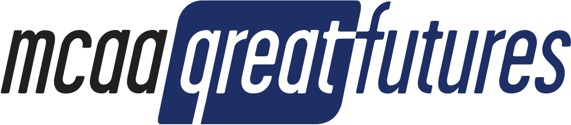 Emerging Chapter Grant Application(Student Chapter Name/School)(Faculty Advisor & Student Chapter Leadership)(School Logo/Photo – Optional)(Date Submitted)If you have any questions please contact Harlee Mooney, MCAA’s Director, Career Development, via email or at 301-990-2219. CategoryNarrative / PhotosNarrative / PhotosActivitiesViabilityMCAA GreatFutures ForumCurrent MembershipTotal MembersUse of Grant FundsInternshipsTotalFall 2018:         (students’ names)Spring 2019:     (students’ names)Summer 2019:  (students’ names)EmploymentTotalSummer 2018:  (students’ names)Fall 2018:          (students’ names)Spring 2019:     (students’ names)Additional Information